The Vicar and Churchwarden invite you toa service of Choral Evensongand the licensing of The Revd Christopher Winteras Associate Vicar in the beneficeby the Archdeacon of Rochesteron Sunday 2nd June at 6pm.The service will be followed by refreshmentsD-DAY 80th Anniversary  5th/6th JuneChrist Church will be open from 7pm on Wednesday 5th June. There will be a short service at 8pm remembering all who took part in the D-DAY landings, particularly 48 Royal Marine Commando who were garrisoned in Gravesend and gathered at Christ Church before crossing the Channel. There will be a civic commemoration at Clarence Place on the evening  of Thursday 6th June.AylesfordPlease sign the list if you are intending to join us for our visit to Aylesford Priory on Tuesday 11th June.Alban Pilgrimage Saturday 22nd JunePlease sign the list if you are intending to join us for the St Alban’s Pilgrimage. We are proposing to leave on the 9.15am train hopefully returning by 8pm. The train fare will be about £24 (we should be able to get a group ticket for those who do not have railcards).On Sunday 30th June at 3.15pm there will be a celebration at the Cathedral of 30 years of women’s priestly ministry, followed by a reception. If you would like to attend please sign the sheet or book direct on https://tickets.myiknowchurch.co.uk/gb/MzAxLTcyNg/tOur Summer Fete in at 2.30pm on Saturday 15th June.   Please start to turn out your cupboards and drawers and bring anything we can sell.   Put items in the boxes at the back of the church.We shall have all the usual stalls so books, bottles (full!), puzzles, games and toys, ornaments, china, pictures, any nearly new and unwanted gifts.Last year we asked for your help and most people brought 1 or 2 jars.  This really helps to share the load and it is a good fundraiser at the fete.   Thank you, SheilaConfirmationThere is a confirmation service for the Gravesend Deanery in September.   Would you like to explore Christian commitment in the Church of England?    If you grew up in another Christian tradition, or have come back to church as an adult, or somehow just missed out, why not take the opportunity to explore and think about faith – with no obligations.  We will be meeting beginning Wednesday12th June.   Please speak to the Vicar.The funeral of David Blowers will take place at Thames View Crematorium on Monday 10th June at 10am.We would like to sincerely thank everyone for all their kind wishes, thoughts and prayers following the birth of our daughter Betty. Thank you everyone  for the thoughtful card. We are doing well and settling into our new sleep deprived life! we hope you're all keeping well, and will hopefully see you before too long. Catherine and Hayley xDavid and Martin would like to thank you for all your love, support and prayers.CHRIST CHURCHMilton-next-Gravesenda faith-full welcome for allwww.christchurchgravesend.org.ukVicar: The Revd Dr Andrew Daveyvicar@christchurchgravesend.com01474 35264326th May 2024Trinity Sunday8am Holy Communion 10am Parish Eucharist (followed by refreshments) THIS  MORNING’S  HYMNS 286 Holy Holy Holy Lord God almighty314 Immortal invisible284 Holy holy  166 Father we adore you168 Father who in Jesus found us419 Lord the light of your loveWednesday 10am Holy Communion for Corpus Christi5pm Evening PrayerNext Sunday 2nd JuneFirst Sunday after Trinity 8am Holy Communion10am Parish Eucharist with God’s Gang (followed by refreshments)6pm Evensong and licensingMORNING PRAYER Tuesday, Thursday and Friday 8.30am  join us online or in church https://us02web.zoom.us/j/82117921556Please pray forThe people of Palestine and Israel, Sudan, South Sudan, Ukraine and Russia  Those held hostageThe people and churches of Jerusalem The Foodbank and Daily HubOur nation during the General ElectionPlease remember those who have died recently, particularly David Blowers, Betsy Friend, Dorothy Oliver and those who mourn. Give thanks for 30 years of women’s priestly ministry in the Diocese.Remember in addition to the collection plate you can give to the Church using the card reader or online - you will find our giving page using this QR code. 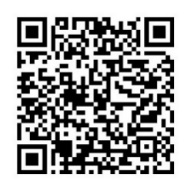 